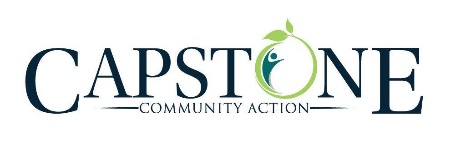 Today’s Date:_________________________                                                               FOOD SHELF - FY24Demographics: Other FAMILY members who live in the household and generally eat together NonePlease continue on other side                                                                                                     Data entry  MONTHLY INCOMEPlease fill in monthly dollar amount in the chart below for family members who receive income. Roommate/ housemate/personal attendant income does not need to be included. 3SquaresVT is NOT considered cash income and does not need to be listed.     NO ONE in my household has any income at this time. Confidentiality PoliciesIt is our policy at Capstone Community Action to respect your privacy, guard your personal information, and to keep you informed of your rights. We comply with the State of Vermont Agency of Human Services Consumer information and Privacy Rule. By signing below, you are providing informed recognition of your rights under said rule. Program Administration: Capstone Community Action staff will use and share individually identifiable information as required by our funding sources for the purpose of program administration. Examples include reporting, billing, and recordkeeping. Mandated ReportingVT state law: “Any mandated reporter who reasonably suspects abuse or neglect of a child shall report in accordance with the provisions of Section 4914 of the Title within 24 hours of the time information regarding the suspected abuse or neglect was first received of observed.” [33 V.S.A. § 4913(c)].“Any [mandated reporter] who knows of or has received information of abuse, neglect, or exploitation of a vulnerable adult or who has reason to suspect that any vulnerable adult has been abused, neglected, or exploited shall report or cause a report to be made in accordance with the provisions of Section 6904 of this title within 48 hours.” [VSA Title 33 Chapter 069].Capstone Community Action shares an important responsibility with the Dept. for Children and Families (DCF), the Dept. of Disabilities, Aging and Independent Living (DAIL), and all Vermonters, keeping children and vulnerable adults safe and ensuring they live in safe, supportive, and healthy environments. CertificationBy signing this document, I give my word that the information I provide in this application is true and complete to the best of my knowledge. I understand that, if I knowingly provide false information, assistance may be denied.Our Discrimination PolicyCapstone Community Action honors community diversity and does not discriminate in hiring or providing services on the basis of race, color, culture, language, national origin, religion, creed, political affiliation, family composition, marital status, sexual orientation , class, gender/gender identity, age, mental/sensory/physical disabilities. Your Signature: _________________________________________Date: ___________________Capstone Use:   Annual Household Income: $______________________  # people______       Tefap Your First Name:                                                   M.I.Your First Name:                                                   M.I.Your Last Name:Your Last Name:Birthdate:Gender Identification: Male   Female   Non-Binary   OtherGender Identification: Male   Female   Non-Binary   OtherSocial Security (last four):Phone Number:  Phone Number:  Email (opt.): Email (opt.): Living Address:Street:_________________________ Apt. #:____Town:___________________________________State: ______________ Zip:_________________Living Address:Street:_________________________ Apt. #:____Town:___________________________________State: ______________ Zip:_________________Mailing Address:     Same as living addressStreet:________________________ Apt. #:_____Town:___________________________________State: _______________ Zip:________________Mailing Address:     Same as living addressStreet:________________________ Apt. #:_____Town:___________________________________State: _______________ Zip:________________ White/Caucasian    Asian    Black/African    American Indian    Pacific Islander    Bi-racial    Prefer not to answerAre you Hispanic or Latino?  Yes    No    Prefer not to answer White/Caucasian    Asian    Black/African    American Indian    Pacific Islander    Bi-racial    Prefer not to answerAre you Hispanic or Latino?  Yes    No    Prefer not to answerAre you Disabled?   Yes    NoMilitary Service:   Never    Veteran    Active Duty   Do you receive WIC?    Yes    No(Program for pregnant /nursing /young children)Do you receive 3SquaresVT/ EBT?    Yes    No If no, please let us know if you would like an application. Do you have Health Insurance?  Yes    No If yes, please check type-        Medicaid          VT Health Connect        Medicare          Employment Based        OtherYour Highest Level of Education: Up to 8th grade                            Associate’s degree    Some high school (no diploma)       Bachelor’s degree   High school diploma or GED       Graduate studies Some college (no degree)                 Graduate degree              Work status:   Work full time    Work part time    Currently unemployed    Not in labor force    Retired       Work status:   Work full time    Work part time    Currently unemployed    Not in labor force    Retired       First and Last Name DOBGenderRelationship to you 1234567Types of incomeYouYour Spouse/ PartnerOther Adult(s)Wages  (Job or Self-employed)$$$Social Security  (Retirement)$$$SSI or SSDI  (Disability)$$$Reach Up  (TANF)$$$Child Support$$$Other income sources: General Assistance Unemployment Compensation  Pension  Worker’s Compensation ________________________$$$Totals by column$$$